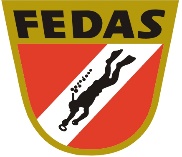 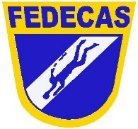 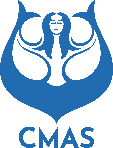 HOJA DE INSCRIPCIÓNXXXV CAMPEONATO DE ESPAÑA DE FOTOGRAFÍA SUBMARINA NAFOSUB 2023XXIV CAMPEONATO DE ESPAÑA VIDEO SUBMARINO CEVISUB 2023A CELEBRAR EN PUERTO CALERO-YAIZA-LANZAROTE-ISLAS CANARIASDEL 12 AL 17 DE SEPTIEMBRE 2023Todas las inscripciones deberán llegar a FEDECAS antes del 10 DE AGOSTO DEL 2023 (por e-mail a: secretariafedecas@gmail.com  con copia a imagen@fedecas.esimagen@fedas.esEl precio de la inscripción es de 60€ por persona (fotógrafo y asistente), a ingresar en la cuenta ES78 21006793182200619778Documentación a adjuntar a la hoja de inscripción: Copia de: DNI, Licencia Federativa, en vigor ,titulación buceo, certificado médico en vigor presentar los originales de estos documentos a la hora de formalizar la inscripción NOTA: LA INTENCION DE PARTICIPACIÓN DEBERÁ DE ENVIARSE ANTES DEL 30 DE JUNIO DEL 2023, A EFECTOS DE LOGISTICA.Fotógrafo / CámaraAsistente (foto/vídeo)ObservacionesNOMBRE Y APELLIDOSD.N.I.PARTICIPANTES EN: TELÉFONOCORREO ELECTRÓNICOFED. AUTONÓMICATITULACION + NITROXLICENCIA FEDERATIVA